Student Notecard Please give me a little bit of information to let me know more about you as a person. The point in this card is for me to learn how you are unique so that I can learn your name and who you are as quickly as possible. Please answer the questions in complete sentences but limit your answers to a maximum of 3 sentences per question. You may use both sides of the notecard if necessary but leave space to attach your picture as shown in the example format.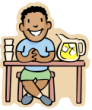 What’s the most rewarding experience you’ve ever had?What are two things you would like to learn or be better at? Why?Think about goals and aspirations you have in life. Finish the following sentence with as many different statements as you’d like to share: I want to …What three words would your closest friends use to describe you? What three words would you like for people in general to use when describing you?What are your top three passions (past, present or desired future passion(s))?Write and answer one question you would have liked for me to ask about you that would help me understand you better.Please be sure to attach a picture of yourself and label your card with the information in the picture above.Student Notecard Please give me a little bit of information to let me know more about you as a person. The point in this card is for me to learn how you are unique so that I can learn your name and who you are as quickly as possible. Please answer the questions in complete sentences but limit your answers to a maximum of 3 sentences per question. You may use both sides of the notecard if necessary but leave space to attach your picture as shown in the example format.What’s the most rewarding experience you’ve ever had?What are two things you would like to learn or be better at? Why?Think about goals and aspirations you have in life. Finish the following sentence with as many different statements as you’d like to share: I want to …What three words would your closest friends use to describe you? What three words would you like for people in general to use when describing you?What are your top three passions (past, present or desired future passion(s))?Write and answer one question you would have liked for me to ask about you that would help me understand you better.Please be sure to attach a picture of yourself and label your card with the information in the picture above.